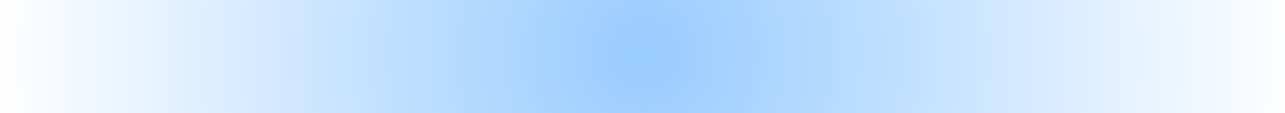 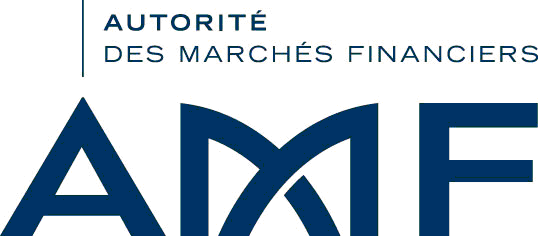 Ce document constitue l'annexe I ter de l'instruction AMF DOC-2011-20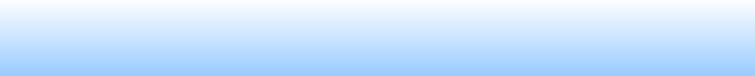 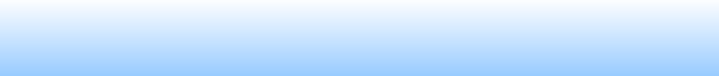 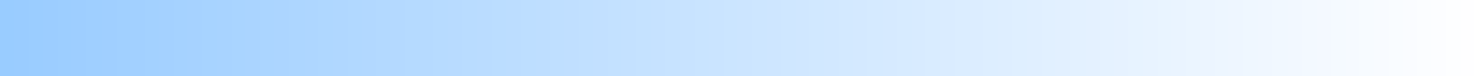 En application du règlement (UE) n° 2016/679 du 27 avril 2016 et de la loi n° 7817 du 6 janvier 1978, les personnes physiques disposent d'un droit d'accès, de rectification, d’effacement, d’opposition ou de limitation du traitement des données personnelles les concernant. Ce droit peut être exercé par courrier à l’adresse suivante : AMF Délégué à la protection des données - 17 place de la Bourse, 75002 Paris ; et via le formulaire « données personnelles » accessible sur le site internet de l’AMF. Vous pouvez également introduire une réclamation au sujet du traitement de vos données auprès de la CNIL.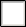 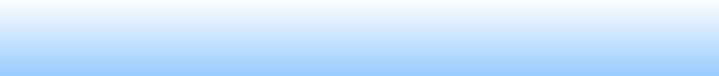 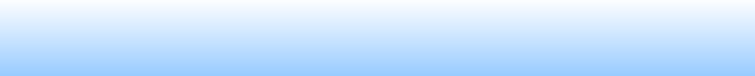 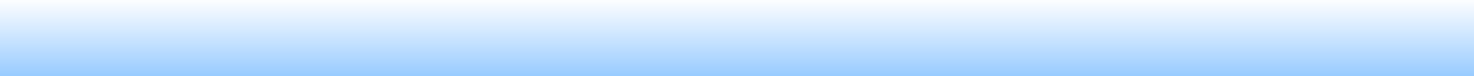 Informations à mettre à la disposition des investisseurs visées à l'article 36 de l'instructionDocuments réglementaires concernésa) une description de la stratégie et des objectifs d'investissement du FIA, des informations sur le lieu d'établissement de tout FIA maître au sens de l'article L. 214-24 IV du code monétaire et financier et sur le lieu d'établissement des fonds sous-jacents si le FIA est un fonds de fonds, une description des types d'actifs dans lesquels le FIA peut investir, des techniques qu'il peut employer et de tous les risques associés, des éventuelles restrictions à l'investissement applicables, des circonstances dans lesquelles le FIA peut faire appel à l'effet de levier, des types d'effets de levier et des sources des effets de levier autorisés et des risques associés, des éventuelles restrictions à l'utilisation de l'effet de levier, ainsi que des éventuelles modalités de remploi d'un collatéral ou d'actifs et sur le niveau de levier maximal que la société de gestion de portefeuille est habilitée à employer pour le compte du FIAPlan type du prospectus, III - Modalités de fonctionnement et de gestion, Dispositions particulières, 5° Objectif de gestion et 7° Stratégie d'investissementPlan type du prospectus, I. Caractéristiques générales, 6°	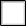 Plan type du prospectus, III - Modalités de fonctionnement et de gestion, Dispositions particulières, 12° Profil de risqueb) une description des procédures pouvant être mises en œuvre par le FIA pour changer sa stratégie d'investissement ou sa politique d'investissement, ou les deuxRèglement type, Article 5 - La société de gestionStatuts types, Article 23 - Le prospectus	c) une description des principales conséquences juridiques de l'engagement contractuel pris à des fins d'investissement, y compris des informations sur la compétence judiciaire, sur le droit applicable et sur l'existence ou non d'instruments juridiques permettant la reconnaissance et l'exécution des décisions sur le territoire français- Plan type du prospectus, III - Modalités de fonctionnement et de gestion, Dispositions particulières, 14°Informations à mettre à la disposition des investisseurs visées à l'article 36 de l’instructionDocuments réglementaires concernésd) l'identification de la société de gestion, du dépositaire et du commissaire aux comptes du FIA, ainsi que de tout autre prestataire de services, et une description de leurs obligations et des droits des investisseursConcernant la société de gestion, le dépositaire et le commissaire aux comptes :Plan type du prospectus, II. ActeursConcernant les droits des investisseurs :Règlement type, Article 1 - Parts de copropriété,Statuts types, Article 12 - Droits et obligations attachés aux actions.e) une description de la manière dont la société de gestion respecte les exigences énoncées au IV de l'article 317-2 du règlement général de l'AMF- Plan type du prospectus, II. Acteurs, 1° Société de gestion	f) une description de toute fonction de gestion déléguée par la société de gestion et de toute fonction de garde déléguée par le dépositaire, l'identification du délégataire et tout conflit d'intérêts susceptible de découler de ces délégations- Plan type du prospectus, II. Acteurs, 2° Dépositaire et conservateurs, 7° Délégatairesg) une description de la procédure d'évaluation du FIA et de la méthodologie de détermination du prix employée pour évaluer la valeur des actifs, y compris les méthodes employées pour les actifs difficiles à évaluer- Plan type du prospectus, VII - Règles d'évaluation de l'actif  h) une description de la gestion du risque de liquidité du FIA, en ce compris les droits au remboursement dans des circonstances à la fois normales et exceptionnelles, et les modalités existantes avec les investisseurs en matière de remboursement- Plan type du prospectus, III - Modalités de fonctionnement et de gestion, Dispositions particulières, 19° Modalités de souscription et de rachati) une description de tous les frais, charges et commissions éventuels, et de leurs montants maximaux, supportés directement ou indirectement par les investisseurs- Plan type du prospectus, III - Modalités de fonctionnement et de gestion, Dispositions particulières, 20° Frais et commissionsj) une description de la manière dont la société de gestion garantit un traitement équitable des investisseurs et, dès lors qu'un investisseur bénéficie d'un traitement préférentiel ou du droit de bénéficier d'un traitement préférentiel, une description de ce traitement préférentiel, le type d'investisseurs qui bénéficient de ce traitement préférentiel, et, le cas échéant, l'indication de leurs liens juridiques ou économiques avec le FIA ou la société de gestion- Plan type du prospectus, III - Modalités de fonctionnement et de gestion, Dispositions particulières, 18° Caractéristiques des parts ou actionsInformations à mettre à la disposition des investisseurs visées à l'article 36 de l'instructionDocuments réglementaires concernésl) la procédure et les conditions d'émission et de rachat des parts ou des actions- Plan type du prospectus, III - Modalités de fonctionnement et de gestion, Dispositions particulières, 19° Modalités de souscription et de rachatn) le cas échéant, les performances passées du FIA- Document d'information clé pour l'investisseur (lorsque le FIA a établi, conformément aux dispositions applicables, un tel document) o) l'identité du courtier principal et une description de toutes les dispositions importantes que le FIA a prises avec ses courtiers principaux et la manière dont sont gérés les conflits d'intérêts y afférents et la disposition du contrat avec le dépositaire stipulant la possibilité d'un transfert ou d'un réemploi des actifs du FIA et les informations relatives à tout transfert de responsabilité au courtier principal qui pourrait exister- Plan type du prospectus, II. Acteurs, 3° Courtier principal	p) une description des modalités et des échéances de communication des informations exigées au titre des IV et V de l'article 421-34 du règlement général de l'AMF- Plan type du prospectus, I. Caractéristiques générales, 6°	Informations à mettre à la disposition des investisseurs visées à l'article 36 de l'instructionk) le dernier rapport annuel visé à l'article 33	m) la dernière valeur liquidative du FIA ou le dernier prix de marché de la part ou de l'action du FIA	n) le cas échéant, les performances passées du FIA (pour les FIA n'établissant pas de DICI)	